Про організацію та забезпечення дорожнього руху на дорогах та вулицях м. Боярки  Керуючись Законами України «Про місцеве самоврядування в Україні», «Про автомобільні дороги», ДСТУ 4100:2014 «Знаки дорожні», ДСТУ 4123:2006 «Пристрій для примусового зниження швидкості дорожньо-транспортної техніки на вулицях і дорогах», а також зверненнями громадян,- ВИКОНКОМ МІСЬКОЇ РАДИВИРІШИВ:Облаштувати пішохідний перехід відповідною дорожньою розміткою та дорожніми знаками “Пішохідний перехід” (5.35.1, 5.35.2) та “Жила зона” (5.31) ділянку дороги біля Боярської дитячої школи мистецтв за адресою: вул. Вокзальна, 33.   Облаштувати пішохідний перехід дорожніми знаками “Пішохідний перехід” (5.35.1, 5.35.2) біля гуртожитку за адресою: вул. Молодіжна, 48.На вул. Маяковського поновити дорожню розмітку та встановити на пішохідному переході (на розі вул. Маяковського та вул. Богдана Хмельницького) пристрої для примусового зниження швидкості транспортних засобів (ДСТУ 4123:2006) в комплексі з дорожніми знаками “Пагорб” (1.11). Облаштувати пішохідні переходи на вул. Маяковського дорожніми знаками “Пішохідний перехід” (5.35.1, 5.35.2).Облаштувати пішохідний перехід відповідною дорожньою розміткою та дорожніми знаками “Пішохідний перехід” (5.35.1, 5.35.2) на ділянці дороги по вул. Шевченко навпроти   пров. Зелений.Облаштувати пішохідний перехід відповідною дорожньою розміткою та дорожніми знаками “Пішохідний перехід” (5.35.1, 5.35.2) на ділянці дороги по вул. Матросова безпосередньо перед поворотом на вул. Шевченко.Облаштувати пішохідний перехід відповідною дорожньою розміткою та дорожніми знаками “Пішохідний перехід” (5.35.1, 5.35.2) на ділянці дороги по вул. Шевченка безпосередньо перед поворотом на вул. Київська.На перехресті вул. Білогородська та вул. П. Сагайдачного встановити перед пішохідним переходом пристрої для примусового зниження швидкості транспортних засобів (ДСТУ 4123:2006) в комплексі з дорожніми знаками “Пагорб” (1.11). Пристрої розміщуються в якості тимчасового заходу до моменту встановлення на вказаному перехресті світлофорних об’єктів.Зобов’язати КП «Боярське ГВУЖКГ» розробити схеми організації дорожнього руху по встановленню та облаштуванню об’єктів, що зазначені в пунктах 1-7 цього рішення, а також погодити їх у відповідному органі поліції. Після погодження схем, забезпечити виконання пунктів 1-7 цього рішення.  Контроль за виконанням даного рішення покласти на заступника міського голови Мазурця В.В.Згідно з оригіналом:Керуючий справами 							М.А.РябошапкаПідготував:Головний спеціаліст відділу з питаньжитлово-комунального господарства, транспорту та надзвичайних ситуацій                                   П.П. Ремесло Погоджено:Заступник міського голови                                                     В.В. МазурецьНачальник юридичного відділу                                                                 Л.М. Безверха  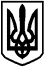 БОЯРСЬКА МІСЬКА РАДАКИЇВСЬКОЇ ОБЛАСТІВИКОНАВЧИЙ КОМІТЕТРІШЕННЯвід 13 жовтня 2016 року                                                                          №  57/2м. Боярка МІСЬКИЙ ГОЛОВА                                                                 О.О. ЗАРУБІН                                                         